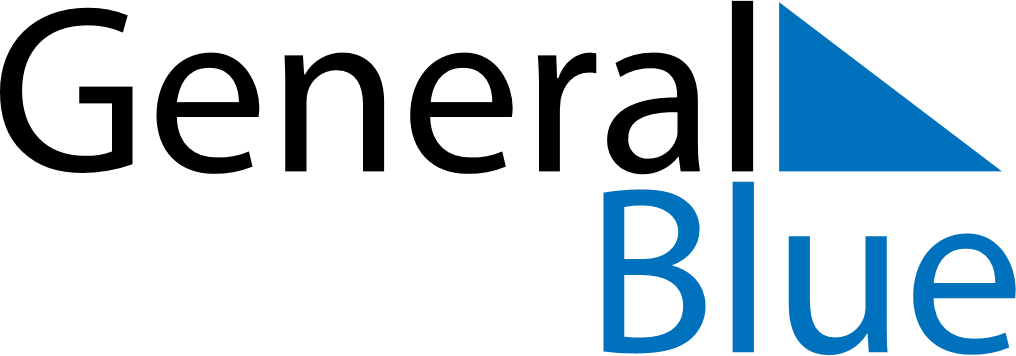 November 2024November 2024November 2024November 2024November 2024November 2024Kirkmichael, Isle of ManKirkmichael, Isle of ManKirkmichael, Isle of ManKirkmichael, Isle of ManKirkmichael, Isle of ManKirkmichael, Isle of ManSunday Monday Tuesday Wednesday Thursday Friday Saturday 1 2 Sunrise: 7:20 AM Sunset: 4:43 PM Daylight: 9 hours and 23 minutes. Sunrise: 7:22 AM Sunset: 4:41 PM Daylight: 9 hours and 19 minutes. 3 4 5 6 7 8 9 Sunrise: 7:23 AM Sunset: 4:39 PM Daylight: 9 hours and 15 minutes. Sunrise: 7:25 AM Sunset: 4:37 PM Daylight: 9 hours and 11 minutes. Sunrise: 7:27 AM Sunset: 4:35 PM Daylight: 9 hours and 7 minutes. Sunrise: 7:29 AM Sunset: 4:33 PM Daylight: 9 hours and 4 minutes. Sunrise: 7:31 AM Sunset: 4:32 PM Daylight: 9 hours and 0 minutes. Sunrise: 7:33 AM Sunset: 4:30 PM Daylight: 8 hours and 56 minutes. Sunrise: 7:35 AM Sunset: 4:28 PM Daylight: 8 hours and 52 minutes. 10 11 12 13 14 15 16 Sunrise: 7:37 AM Sunset: 4:26 PM Daylight: 8 hours and 48 minutes. Sunrise: 7:39 AM Sunset: 4:24 PM Daylight: 8 hours and 45 minutes. Sunrise: 7:41 AM Sunset: 4:23 PM Daylight: 8 hours and 41 minutes. Sunrise: 7:43 AM Sunset: 4:21 PM Daylight: 8 hours and 37 minutes. Sunrise: 7:45 AM Sunset: 4:19 PM Daylight: 8 hours and 34 minutes. Sunrise: 7:47 AM Sunset: 4:18 PM Daylight: 8 hours and 30 minutes. Sunrise: 7:49 AM Sunset: 4:16 PM Daylight: 8 hours and 27 minutes. 17 18 19 20 21 22 23 Sunrise: 7:51 AM Sunset: 4:15 PM Daylight: 8 hours and 24 minutes. Sunrise: 7:53 AM Sunset: 4:13 PM Daylight: 8 hours and 20 minutes. Sunrise: 7:54 AM Sunset: 4:12 PM Daylight: 8 hours and 17 minutes. Sunrise: 7:56 AM Sunset: 4:11 PM Daylight: 8 hours and 14 minutes. Sunrise: 7:58 AM Sunset: 4:09 PM Daylight: 8 hours and 11 minutes. Sunrise: 8:00 AM Sunset: 4:08 PM Daylight: 8 hours and 7 minutes. Sunrise: 8:02 AM Sunset: 4:07 PM Daylight: 8 hours and 4 minutes. 24 25 26 27 28 29 30 Sunrise: 8:04 AM Sunset: 4:06 PM Daylight: 8 hours and 2 minutes. Sunrise: 8:05 AM Sunset: 4:04 PM Daylight: 7 hours and 59 minutes. Sunrise: 8:07 AM Sunset: 4:03 PM Daylight: 7 hours and 56 minutes. Sunrise: 8:09 AM Sunset: 4:02 PM Daylight: 7 hours and 53 minutes. Sunrise: 8:10 AM Sunset: 4:01 PM Daylight: 7 hours and 50 minutes. Sunrise: 8:12 AM Sunset: 4:00 PM Daylight: 7 hours and 48 minutes. Sunrise: 8:14 AM Sunset: 3:59 PM Daylight: 7 hours and 45 minutes. 